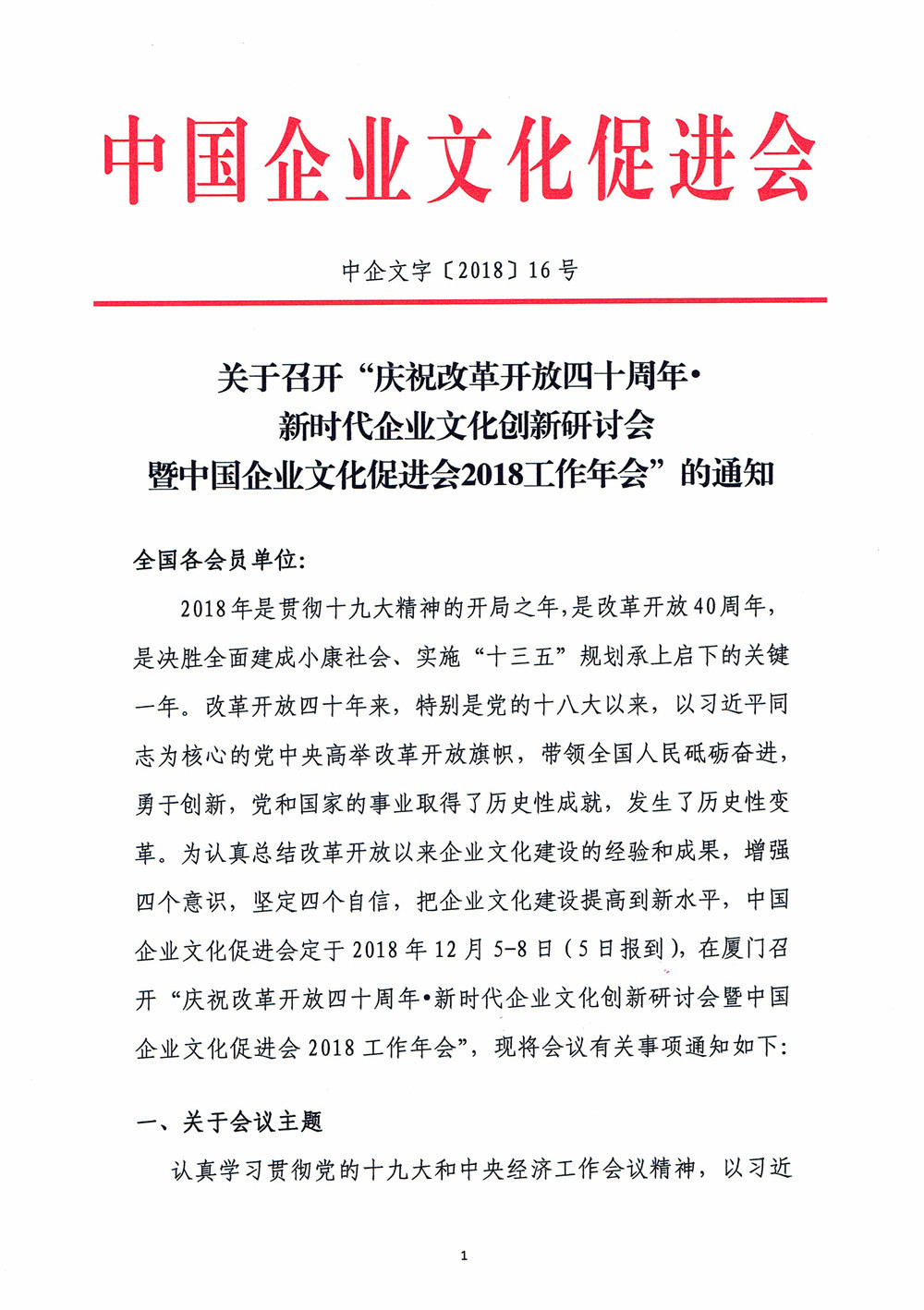 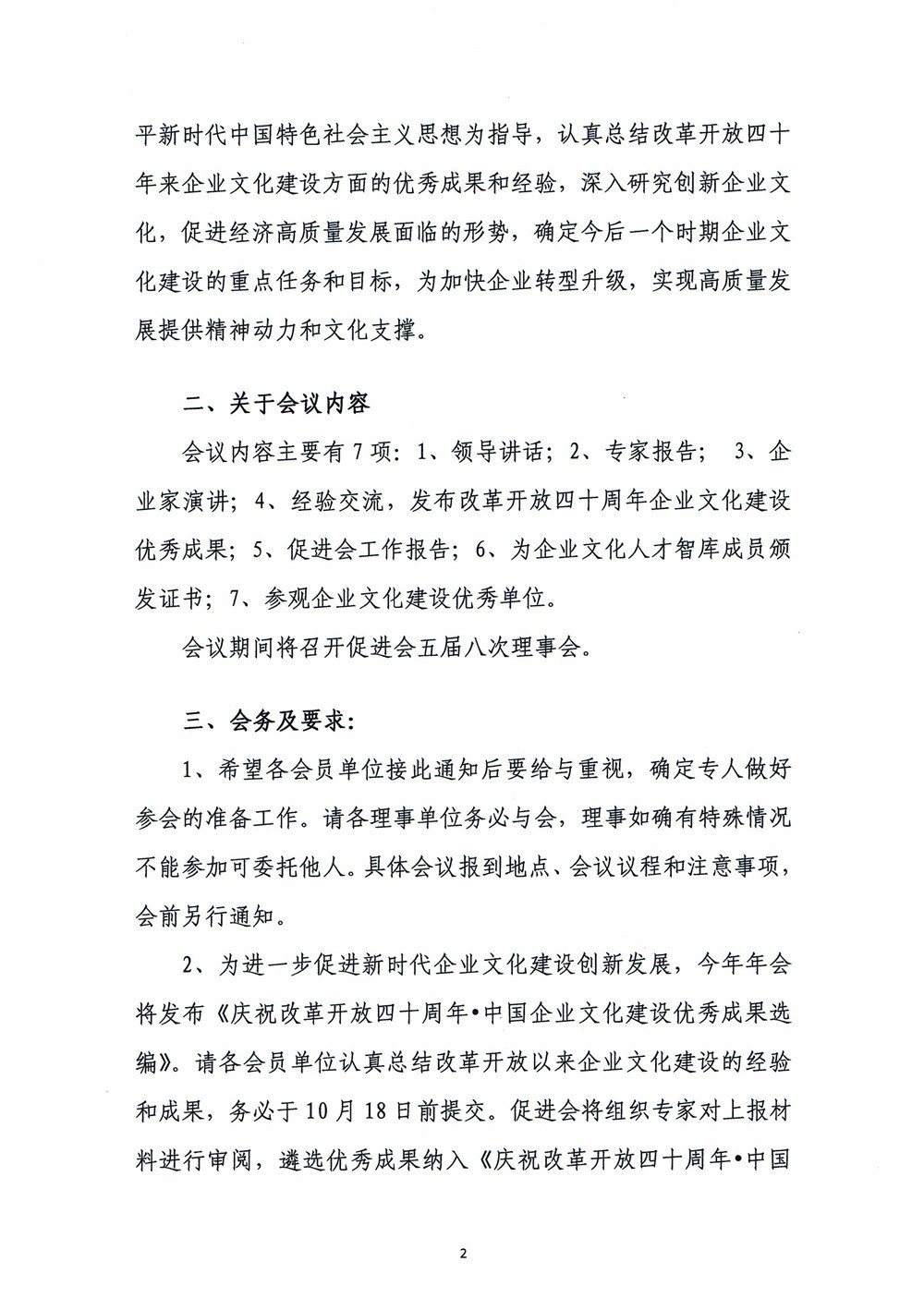 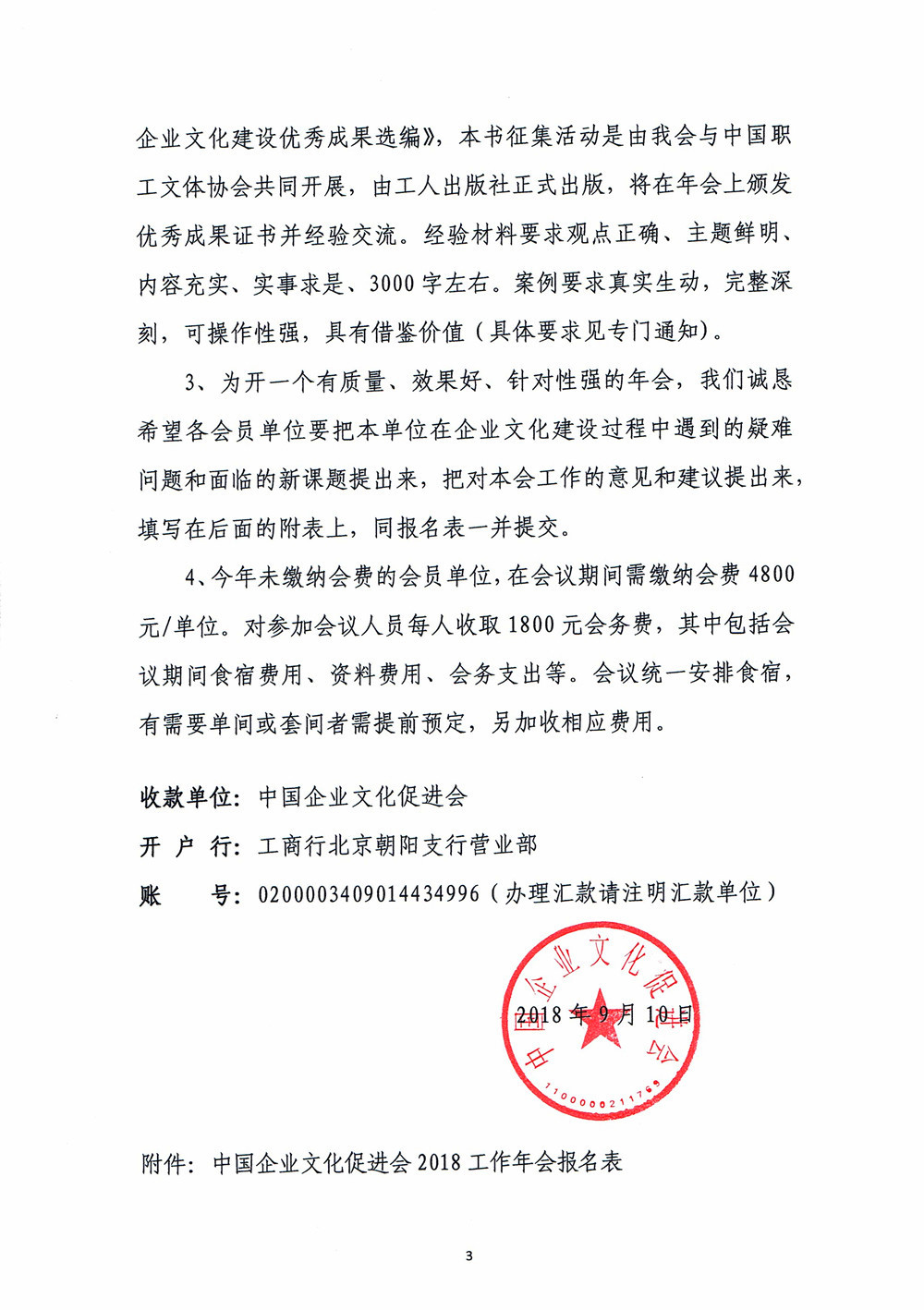 附件：中国企业文化促进会2018工作年会报名表推荐部门：                               经办人：       联系电话：010-           手机：          邮箱：单位名称单位名称法人代表法人代表单位地址单位地址邮    编邮    编成立时间成立时间职工人数职工人数职工人数经济性质经济性质主营业务主营业务单位联系人单位联系人电 话电 话电 话电子信箱电子信箱参会人姓名参会人姓名性别职 务职 务职 务联系电话联系电话联系电话双人标间双人标间单 间单 间套 间开具发票信息（需认真填写完整）开具发票信息（需认真填写完整）开具发票信息（需认真填写完整）开具发票信息（需认真填写完整）开具发票信息（需认真填写完整）开具发票信息（需认真填写完整）单位名称单位名称单位名称开具发票信息（需认真填写完整）开具发票信息（需认真填写完整）开具发票信息（需认真填写完整）开具发票信息（需认真填写完整）开具发票信息（需认真填写完整）开具发票信息（需认真填写完整）纳税人识别号纳税人识别号纳税人识别号开具发票信息（需认真填写完整）开具发票信息（需认真填写完整）开具发票信息（需认真填写完整）开具发票信息（需认真填写完整）开具发票信息（需认真填写完整）开具发票信息（需认真填写完整）地址、电话地址、电话地址、电话开具发票信息（需认真填写完整）开具发票信息（需认真填写完整）开具发票信息（需认真填写完整）开具发票信息（需认真填写完整）开具发票信息（需认真填写完整）开具发票信息（需认真填写完整）开户行及账号开户行及账号开户行及账号单位意见：负责人签字：            盖  章：            年   月   日单位意见：负责人签字：            盖  章：            年   月   日单位意见：负责人签字：            盖  章：            年   月   日单位意见：负责人签字：            盖  章：            年   月   日单位意见：负责人签字：            盖  章：            年   月   日单位意见：负责人签字：            盖  章：            年   月   日单位意见：负责人签字：            盖  章：            年   月   日单位意见：负责人签字：            盖  章：            年   月   日单位意见：负责人签字：            盖  章：            年   月   日单位意见：负责人签字：            盖  章：            年   月   日单位意见：负责人签字：            盖  章：            年   月   日单位意见：负责人签字：            盖  章：            年   月   日单位意见：负责人签字：            盖  章：            年   月   日单位意见：负责人签字：            盖  章：            年   月   日附加条款1、本表是参会合同，参会方签字盖章生效。若代表因故缺席，会务费不退。若因不可抗力大会未能举办，会务费将全额退款。2、会务组审核确认代表资格，发送参会通知书。3、参会人数    名，会费4800元，会务费      元（凡以个人名字汇款时请注明参会单位）。1、本表是参会合同，参会方签字盖章生效。若代表因故缺席，会务费不退。若因不可抗力大会未能举办，会务费将全额退款。2、会务组审核确认代表资格，发送参会通知书。3、参会人数    名，会费4800元，会务费      元（凡以个人名字汇款时请注明参会单位）。1、本表是参会合同，参会方签字盖章生效。若代表因故缺席，会务费不退。若因不可抗力大会未能举办，会务费将全额退款。2、会务组审核确认代表资格，发送参会通知书。3、参会人数    名，会费4800元，会务费      元（凡以个人名字汇款时请注明参会单位）。1、本表是参会合同，参会方签字盖章生效。若代表因故缺席，会务费不退。若因不可抗力大会未能举办，会务费将全额退款。2、会务组审核确认代表资格，发送参会通知书。3、参会人数    名，会费4800元，会务费      元（凡以个人名字汇款时请注明参会单位）。1、本表是参会合同，参会方签字盖章生效。若代表因故缺席，会务费不退。若因不可抗力大会未能举办，会务费将全额退款。2、会务组审核确认代表资格，发送参会通知书。3、参会人数    名，会费4800元，会务费      元（凡以个人名字汇款时请注明参会单位）。1、本表是参会合同，参会方签字盖章生效。若代表因故缺席，会务费不退。若因不可抗力大会未能举办，会务费将全额退款。2、会务组审核确认代表资格，发送参会通知书。3、参会人数    名，会费4800元，会务费      元（凡以个人名字汇款时请注明参会单位）。1、本表是参会合同，参会方签字盖章生效。若代表因故缺席，会务费不退。若因不可抗力大会未能举办，会务费将全额退款。2、会务组审核确认代表资格，发送参会通知书。3、参会人数    名，会费4800元，会务费      元（凡以个人名字汇款时请注明参会单位）。1、本表是参会合同，参会方签字盖章生效。若代表因故缺席，会务费不退。若因不可抗力大会未能举办，会务费将全额退款。2、会务组审核确认代表资格，发送参会通知书。3、参会人数    名，会费4800元，会务费      元（凡以个人名字汇款时请注明参会单位）。1、本表是参会合同，参会方签字盖章生效。若代表因故缺席，会务费不退。若因不可抗力大会未能举办，会务费将全额退款。2、会务组审核确认代表资格，发送参会通知书。3、参会人数    名，会费4800元，会务费      元（凡以个人名字汇款时请注明参会单位）。1、本表是参会合同，参会方签字盖章生效。若代表因故缺席，会务费不退。若因不可抗力大会未能举办，会务费将全额退款。2、会务组审核确认代表资格，发送参会通知书。3、参会人数    名，会费4800元，会务费      元（凡以个人名字汇款时请注明参会单位）。1、本表是参会合同，参会方签字盖章生效。若代表因故缺席，会务费不退。若因不可抗力大会未能举办，会务费将全额退款。2、会务组审核确认代表资格，发送参会通知书。3、参会人数    名，会费4800元，会务费      元（凡以个人名字汇款时请注明参会单位）。1、本表是参会合同，参会方签字盖章生效。若代表因故缺席，会务费不退。若因不可抗力大会未能举办，会务费将全额退款。2、会务组审核确认代表资格，发送参会通知书。3、参会人数    名，会费4800元，会务费      元（凡以个人名字汇款时请注明参会单位）。1、本表是参会合同，参会方签字盖章生效。若代表因故缺席，会务费不退。若因不可抗力大会未能举办，会务费将全额退款。2、会务组审核确认代表资格，发送参会通知书。3、参会人数    名，会费4800元，会务费      元（凡以个人名字汇款时请注明参会单位）。备注